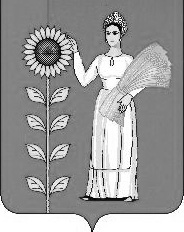 СОВЕТ ДЕПУТАТОВ СЕЛЬСКОГО ПОСЕЛЕНИЯ ДУРОВСКИЙ СЕЛЬСОВЕТ Добринского муниципального района Липецкой области 37-я сессия VI созываРЕШЕНИЕ20.06.2023г.                         с. Дурово                         № 131-рсО внесении изменений в Порядок принятия решения о применении к депутату, члену выборного органа местного самоуправления, выборному должностному лицу местного самоуправления сельского поселения Дуровский сельсовет  Добринского муниципального района Липецкой области Российской Федерации отдельных мер ответственностиРассмотрев проект решения "О внесении изменений в Порядок принятия решения о применении к депутату, члену выборного органа местного самоуправления, выборному должностному лицу местного самоуправления сельского поселения Дуровский сельсовет Добринского муниципального района Липецкой области Российской Федерации отдельных мер ответственности", представленный администрацией сельского поселения Дуровский сельсовет, в соответствии с Федеральным законом от 06.10.2003 №131-ФЗ "Об общих принципах организации местного самоуправления в Российской Федерации", Уставом сельского поселения Дуровский сельсовет, Совет депутатов сельского поселения Дуровский сельсоветРЕШИЛ:1. Принять изменения в Порядок принятия решения о применении к депутату, члену выборного органа местного самоуправления, выборному должностному лицу местного самоуправления сельского поселения Дуровский сельсовет Добринского муниципального района Липецкой области Российской Федерации отдельных мер ответственности, принятый решением Совета депутатов сельского поселения Дуровский сельсовет от 22.06.2020 № 216-рс. (прилагаются).2. Направить данный нормативный правовой акт главе сельского поселения для подписания и официального обнародования.3. Настоящее решение вступает в силу со дня его официального обнародования.Председатель Совета депутатов  сельского поселения Дуровский сельсовет                                                  М.В.Александрова   Приняты решением Совета депутатов сельского поселения Дуровский сельсовет № 131-рс от 20.06.2023Измененияв Порядок принятия решения о применении к депутату, члену выборного органа местного самоуправления, выборному должностному лицу местного самоуправления сельского поселения Дуровский сельсовет Добринского муниципального района Липецкой области Российской Федерации отдельных мер ответственностиВнести в Порядок принятия решения о применении к депутату, члену выборного органа местного самоуправления, выборному должностному лицу местного самоуправления сельского поселения Дуровский сельсовет Добринского муниципального района Липецкой области Российской Федерации отдельных мер ответственности", принятый решением Совета депутатов сельского поселения Дуровский сельсовет от 22.06.2020 № 216-рс следующие изменения:В тексте Порядка слова "глава администрации Липецкой области" заменить на слова "Губернатор Липецкой области" в соответствующих падежах.Глава сельского поселения Дуровский сельсовет                                                     Л.И.Жданова 